Name: …                                                                                                    Surname: …                                Home Schooling 22  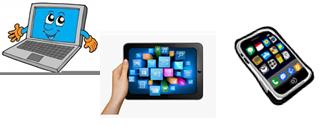 Picture description: WritingLook at the picture in detail and using the Useful language you worked on (click here: https://bit.ly/2WRuKqC ), write a 100-word description of the photo below.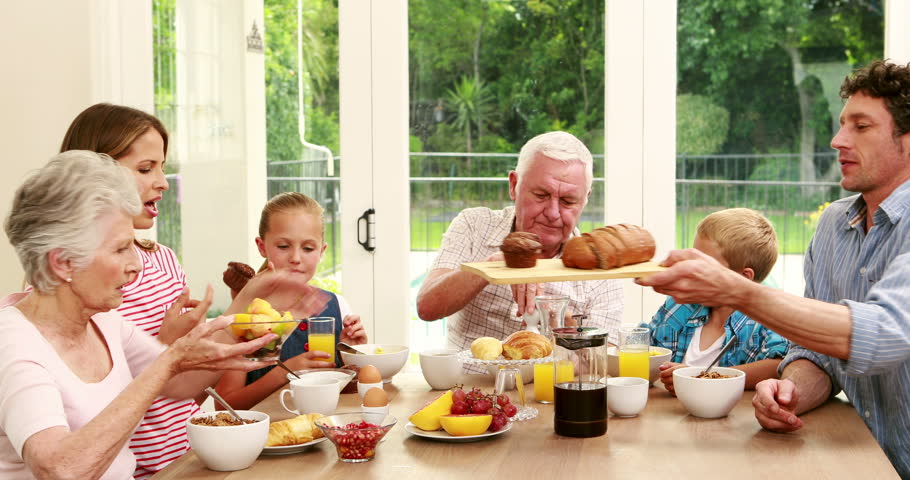 CLICK AND WORK ONLINE: SKILLS 5:  https://forms.gle/GHLkjcYhJztcfD9c6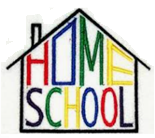 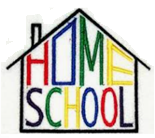 …PLEASE PRESS “SUBMIT/SEND” AT THE END OF YOUR ONLINE WORKPOR FAVOR PRESIONAR “ENVIAR” AL FINAL DEL TRABAJO EN LINEA